INOVASI PELAYANAN E-KTP MELALUI PROGRAM PANTAS (PELAYANAN ANTAR PRIORITAS) DI DINAS KEPENDUDUKAN DAN PENCATATAN SIPIL KABUPATEN BELITUNGSKRIPSIDiajukan untuk memenuhi syarat dalam menempuh Ujian Sidang Sarjana (S1) Dosen Pembimbing :Dr. Imas Sumiati, M.SiDisusun oleh :Dinda Saphira NPM : 172010042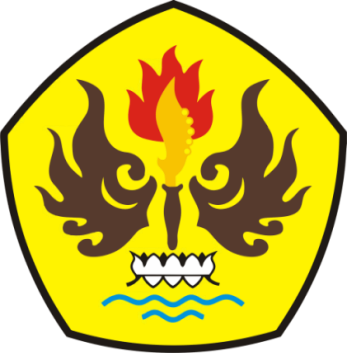 PROGRAM STUDI ILMU ADMINISTRASI PUBLIKFAKULTAS ILMU SOSIAL DAN ILMU POLITIKUNIVERSITAS PASUNDAN BANDUNG
2021